IEEE P802.11
Wireless LANsCID 10754DiscussionP802.11 D2.0 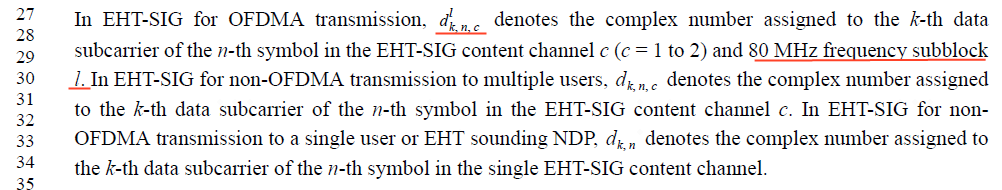 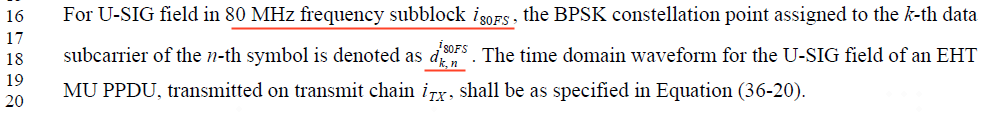 By searching the spec, we find 80MHz subblock is represented by l. For the sake of consistency, replace  with l.TGbe editor: Please make the following changes in Page 655 Line 16-18 in D2.0:36.3.12.7.3 Encoding and modulationFor U-SIG field in 80 MHz frequency subblock , the BPSK constellation point assigned to the k-th data subcarrier of the n-th symbol is denoted as .CID 10757Discussion P802.11 D2.0 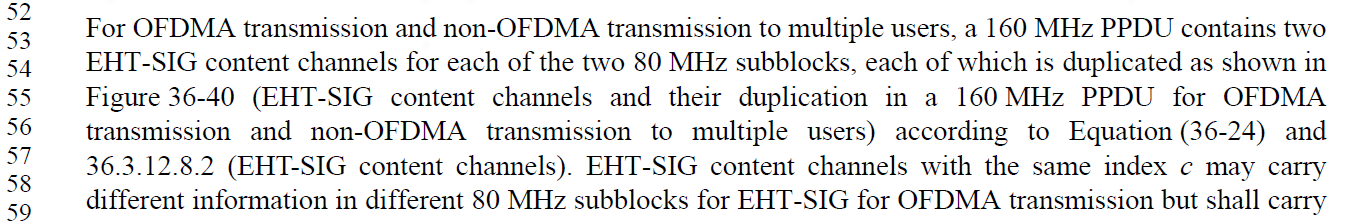 We can get how each of the two EHT-SIG content channels in each 80MHz subblock are duplicated from the item  in parameter  in the equation (36-24).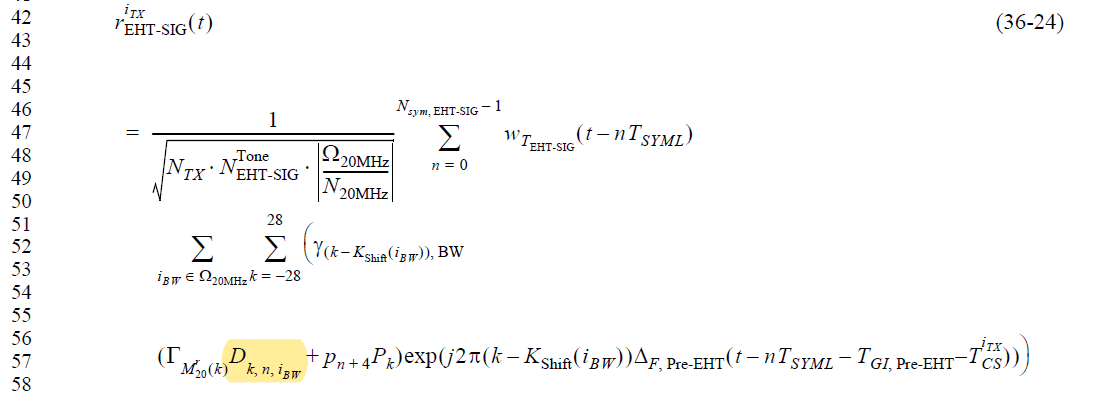 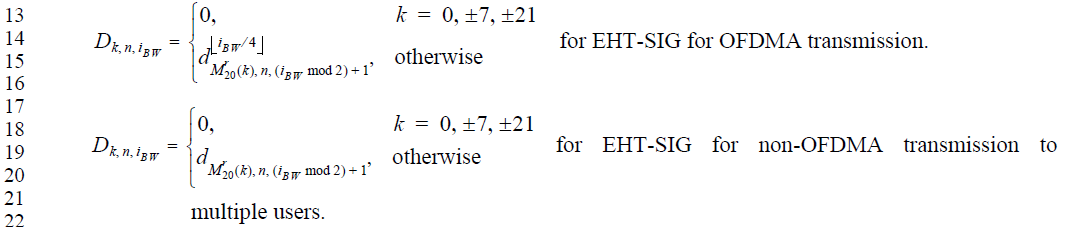 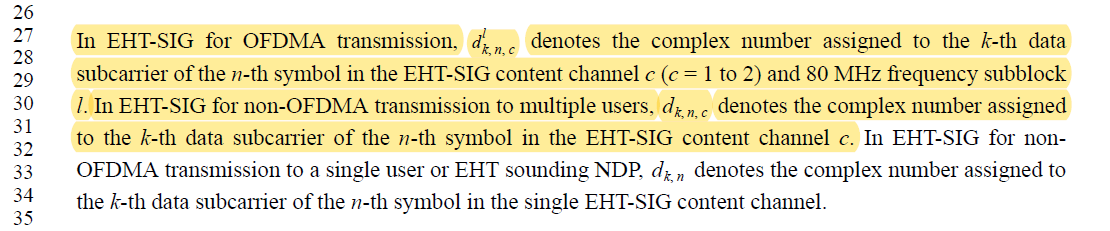 LB266 CR on CID 10754, 10757LB266 CR on CID 10754, 10757LB266 CR on CID 10754, 10757LB266 CR on CID 10754, 10757LB266 CR on CID 10754, 10757Date:  2022-07-29Date:  2022-07-29Date:  2022-07-29Date:  2022-07-29Date:  2022-07-29Author(s):Author(s):Author(s):Author(s):Author(s):NameAffiliationAddressPhoneemailYapu LiOPPOliyapu1@oppo.comLei HuangOPPOCIDPage.LineClauseCommentProposed ChangeResolution10754684.2736.3.12.8.6The supscript l has been defined as i_80FS in P655L15Unify the notation for the same definition.RevisedAgree in principle.For the sake of consistency, replace  with l.Instructions to the editor:Please make the changes to the spec as shown in 11/22-1215r0CIDPage.LineClauseCommentProposed ChangeResolution10757686.5636.3.12.8.6The phrase "according to Equation (36-24)" seems odd because the equation does not elaborate the content channel issue.  In fact, the equation is the result of expressing the content channel design.  The same comment applies to the repeated occurrence on P687L53.Remove "Equation (36-24) and" or provide more specific clarification.RejectedThe equation (36-24) also describes how each of the two EHT-SIG content channels in each 80MHz subblock are duplicated. It would be better to keep reference to this equation.